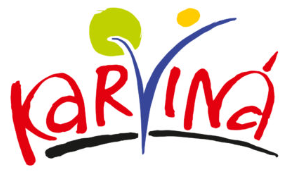 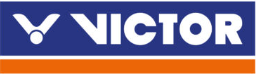 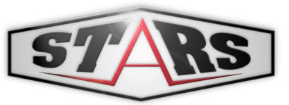 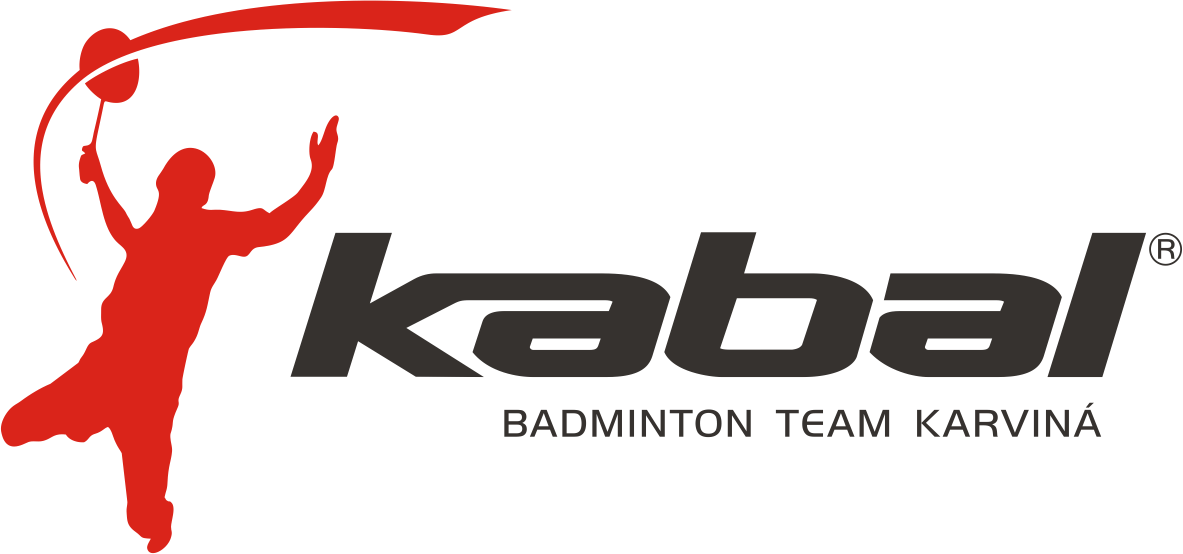 Kabal team Karviná, z. s.
pořádá turnaj GPC
kategorie U15DATUM:Sobota 24. září 2022MÍSTO:Hala STaRS Karviná, Karola Sliwky 783/2a, Karviná- Fryštát, 733 01GPS souřadnice: 49.8552278N, 18.5384922EPŘIHLÁŠKY:Výhradně on-line prostřednictvím IS ČBaS do středy 21.9.2022. U párových disciplín uvádějte také volné hráče, u kterých chcete případně přiřadit spoluhráče, požadavky na úpravu složení párových disciplín budou přijímány do 22.09.2022, 18.00 hodin e-mailem na adrese kabal.team@email.cz, pozdější změny již nebudou akceptovány a volní hráči budou spárováni dle žebříčku.PREZENTACE:8:00 – 8:30 hod.ZAHÁJENÍ TURNAJE:9:00 hod.ŘÍZENÍ TURNAJE:Členové Kabal team KarvináVRCHNÍ ROZHODČÍ:Radim SlívaMÍČE:péřové – vlastní, v pořadí daném rozpisem soutěží ČBaSÚČASTNÍCI:Hráči s platnou hráčskou licencí, právem startu v kategorii U15 a platnou lékařskou prohlídkouDISCIPLÍNY:Dvouhra, čtyřhra a smíšená čtyřhraSTARTOVNÉ:150,- Kč/disciplína SYSTÉM HRY:Hraje se vyřazovacím způsobem na dva vítězné sety do 21 bodů. Nasazení podle žebříčku ČBaS ze dne 15.09.2022.OBČERSTVENÍ:Základní na recepci haly STaRS KarvináKONTAKT:Radim Slíva, kabal.team@email.cz, 725 569 956Jiří Kudrna, kabal.team@email.cz, 724 253 910www.kabalteam.cz